CALENDARIO LITURGICO SETTIMANALEDal 9 al 16 Aprile 2017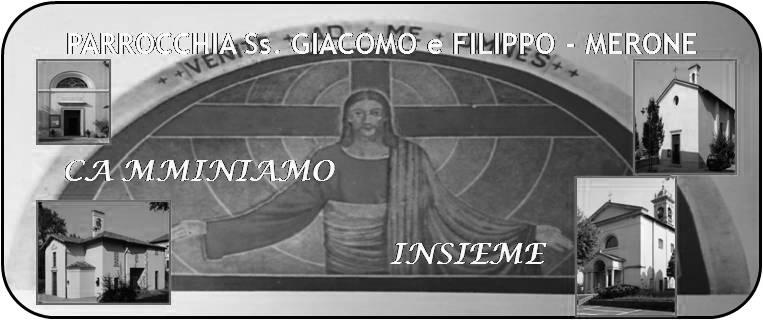 9 Aprile  2017                                                       Anno V, n°212Osanna al Figlio di DavideCon l’ingresso di Gesù a Gerusalemme si da inizio alla grande settimana santa, dove contempleremo i momenti fondamentali della vita di Gesù e il cuore della nostra fede. La cena del Signore, la sua passione e morte e la sua risurrezione ancora oggi provocano la nostra anima e le nostre coscienze. Cosa faremo per lasciare che questi giorni non ci restino indifferenti? Troviamo il coraggio di metterci in gioco, troviamo il coraggio di fermarci per contemplare Gesù.Chiediamoci: cosa è per me la pasqua? Per me ragazzo, adulto anziano cosa dice Dio? Non cadiamo nella tentazione della pigrizia di chi pensa di sapere già questa storia e di non avere bisogno di Gesù. In un mondo indifferente diamo testimonianza della nostra fede. In un mondo lacerato da conflitti e divisioni diamo testimonianza di una fede che muove le montagne. Lasciamo che Gesù muova il nostro cuore e ci faccia vivere dei giorni santi, in cui il tempo possa essere scandito almeno una settimana all’anno da Gesù e solo da lui. Buona settimana santa, don MarcoPrepariamo la Pasqua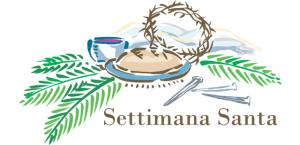 Domenica delle palmeMesse secondo l’orario festivoOre 10.00  ritrovo a Pompei e processione delle palmeOre 10.30 S. MessaOre 17.30 VesperiLunedì 10  Ore 18.00 santa Messa in parrocchiaOre 20.30 confessioni per adolescenti e giovaniMartedì 11 Ore 18.00 santa MessaOre 20.30 confessioni comunitarieMercoledì 12 Ore 16.00 santa Messa al ricoveroOre 18.00 santa Messa in San FrancescoOre 18.30 cena ebraica per i ragazzi di IV elementare in oratorio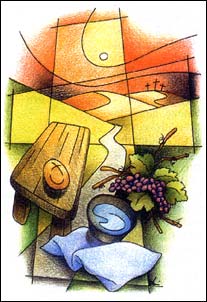 Giovedì 13Ore 8.30 liturgia della parolaOre 15.00 celebrazione di ingresso nel triduo santo per i ragazzi della catechesiDalle 16.00 alle 18.30 Sante confessioniOre 20.30 Messa ” in Coena Domini” e rito della lavanda dei piediVenerdì 14Ore 8.30 Ufficio delle letture dalle 9.00 alle 11.30 sante confessioniOre 15.00 Celebrazione della Morte del SignoreDalle ore 16.00 alle 18.00 sante confessioniOre 20.30 Partendo da Santa Caterina Via crucis per  vie del paesee celebrazione della deposizione del SignoreSabato 15Ore 8.30 liturgia della parolaDalle 9.00 alle 12.00 sante confessioniOre 10.00 con i ragazzi “ visita ai sepolcri”Dalle 15.00 alle 18.00 sante confessioniOre 20.30 Santa veglia di RisurrezioneDomenica di Pasqua7.30 	s. Messa in parrocchia 8.30  	s. Messa a s. Caterina 9.00 	s. Messa a s. Francesco 10.30	s. Messa in parrocchia 18.00 	s. Messa in parrocchiaLunedì 17 sante Messe Ore 8.30 a santa Caterina,  Ore 10.30 in parrocchiaDOM.9Domenica delle Palme  7.30  8.3010.3016.0017.3018.00Meroni Luigi e Giuseppinaa S. Caterina Tina, Piero, Leonarda PanzeriPro PopuloBattesimiVesperiFusi e ZardoniLUN. 10Settimana autentica  8.0018.00a S. Caterina:  S. Messa Antonio e OlgaMAR. 11Settimana autentica18.00Eugenio, Amelia, Abbondio, Fam Gormoldi,Lorenzo                                         MER. 12Settimana autentica16.0018.00alla residenza Anziani: Antonio, Ernesta, suor Rachelea S. Francesco: Natale e Famiglia, Colpo Amelia, Beltrame Carlo GIO. 13santo8.3015.0020.30Liturgia della parolaCelebrazione della parola con i ragazziMessa “ In coena Domini”VEN. 14Nella passione del Signore8.30 15.0020.30Ufficio di lettureCelebrazione della Passione del SignoreVia Crucis per le vie del PaeseSAB. 15Settimana autentica  8.3020.30 Liturgia della parolaVeglia di PasquaDOM. 16Pasqua del Signore  7.30  8.309.0010.3018.00Rigamonti Carloa S. Caterina Manzoni Giuseppe e fam.a S. Francesco Perego Mariopro populofam. Fusi e Villa, Corti VIttorio